Thanks, Lynn, for your recent email. One thing for sure is that I believe no matter "how" I get there, I do go back to the immigrant "Christopher"! I am going to set forth below the 3 scenarios I'm seeing at this time, and will be patient until it gets sorted out - if it does ... I am content at least, though, knowing that I believe my H line does go back to the immigrant Christopher who d. I of W Co VA 1691, and I'm not going to worry too much at this point as to exactly "how" - it seems as though there is no definitive answer yet, but all seem to agree it does go back to the same place. If anyone can ADD anything to my line, and help clear anything up for me, I will happily accept it. *********LYNN's                        H TREE                       H BOOK 1952current theory            Jeanette's theory           Geo Holleman__________________________________________________________Chris., immigr             Chris., immig               Chris., immigr?                                 Chris 1660                   Richard b 1658?                                 Chris. 1690                  Saml  b. 1685&M McGDavid b.1735              Saml 1718&McG         David 1757 ???David b. 1757             David 1757&Mary        JOHN 1785 TINA'SJohn 1785 TINA'S      JOHN 1785  TINA'S     TJ  1809  TINA'sTJ  1809  TINA'S        TJ  1809  TINA's           LUCY  TINA'sLUCY   TINA'S            LUCY   TINA'S       ** THIS 'LUCY' is my great grandmother, Lucy Holliman who mar Wm. Washington Smith in Wilkinson Co GA.    Forgive me if I have anyone's theory incorrect... my head is pretty much spinning with all these so you see why I'm ok with being patient as long as I need to --- as all leads appear to lead back to the immigrant, Christopher.    Anything I've missed, or any documentation I've missed, that would link my known JOHN HOLLOMAN/HOLLIMAN b. 1785 GA (who mar Prudence Hooks) thru his apparent father named DAVID and back to granddaddy Christopher is much much appreciated! JOE, LYNN, I know you have spent much time on this line, not just for me, but for ALL, esp for the GA descendants such as myself, so please forgive me if something is already 'there' in your writings that I have missed. I am a very visual person. I can read something a million times and not quite get it; but if i SEE IT (such as on a Chart), it sticks with me!    THANKS TO ALL for all your time and effort!    LYNN, good luck tomoro, and dont worry about the David's! They will be here whenever you are up to returning to them! They arent going anywhere!! We want YOU to get done with your pacemaker work and rest up and feel lots better! I'm just sending this out to you so you will see where I am (when you are up to it). Hope others will have some corrections/additions/documentation for me so I can put it to rest and go away and leave everyone alone about it! (As Easton would say, "Faw-wee"! ("sorry!") ....  Hugs to all, and 2 for Lynn!! 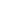 Hi All,

I am not sending my note to Lynn today, as he is having an important procedure. I don't want to upset him in anyway at all. I did want to respond to his preliminary report from yesterday regarding Tina's line. After reading his final report, I may change my tune and that is fine with me. I just wanted you to have my view to think about as well. Or you can use it to fall asleep if you have insomnia this evening!Jeanette’s Notes on Tina's Lineage:I start this journey with Christopher Holyman the immigrant. His son Christopher Hollyman B 1658-1660 is documented in Christopher the Immigrant’s will.Christopher Hollyman B 1658-1660 had a son Christopher Charles Holloman B 1694. Christopher Charles is the “Charles” in his father’s will. Helen Leary mentions all the Christopher’s and their various names in her articles.  Christopher Charles Holloman leaves IOW, VA and moves onto Hertford, NC. (By the way, Christopher Charles Holloman also has a son named Christopher Holloman B 1712. This one marries Margaret Byrd. No word if he and Margaret continued the line of Christopher named sons. )Now back to Tina’s line. The Christopher Charles Holloman B 1690-1694 in IOW and moved to Hertford, NC has a son named Samuel Holloman B abt 1718. This is the Samuel that married Martha, the widow of William Godwin. Martha was his second wife. His first wife was “Unknown” McGlohon, who turns out to be his step mother’s sister. I was about six cups of coffee into Helen Leary’s articles when I read this little dittie.  “Unknown” McGlohon is the sister of Jane McGlohon (the gal that married Christopher Charles Holloman. His first wife was Mary.)  “Unknown” and Jane are the kids of the Scottish fellow James McGlohon and his wife Margaret. Therein is another story. Margaret's first husband was Jonathan Kitteril.  Jonathan and James had a big fuss and hated each other. James McGlohon nicely mentions his son-in-laws Christopher Holloman  and Samuel Holloman in his will. So now I come to David Hollomon Sr. B abt 1757 in North Carolina and died about 1815 in Baldwin, Georgia.  I have him as the son of Samuel and “Unknown” McGlohon but cannot prove it yet. This is my soft link.  The following led me down the path that I followed. On pg 546 of the “History of Wilkinson County” is an interesting tidbit:                                                                   Hollomon (Holliman) Family     David Hollomon, Sr., grandfather of James Hollomon, came from Maryland to Putnam County, Ga., shortly after the Revolutionary war. (See old manuscript in hands of E.J. Holliman, McIntyre, Ga.)    David, Jr., father of John, James, Virgil, Frank, Joseph, Mary Ann, Jane, Thomas and Andrew Hollomon, was born in Putnam county in 1804 and was married to Sarah Branan of said county in 1822. He then moved to Wilkinson county near Red Level Church where he died in 1858.   All seven of the above brothers were soldiers in the War Between the States, Virgil being killed in service. John moved to Randolph county, Ga. James visiting him, met and married Ann Caroline, daughter of Edward P. Thompson, on Dec. 4, 1851.The article goes on a bit about Edward Thompson and then returns to:     In 1856 James Hollomon and family came to Wilkinson county from Randolph in covered wagons and settled near Red Level Church below Irwinton. From there he went into service 1861 to 1865 the end of the war.I believe the David that came from Maryland to Georgia was Samuel’s son. For some reason he served in the Maryland line instead of the North Carolina line. “H” family migrating to Maryland for a period is also mentioned on pg 76 of “The Ancestry of Grafton Johnson” . For some reason some of the “H’ famly departed Surry, VA and went to the Shenandoah Valley and then on to North Carolina. This group also had some dealings in Maryland. I wonder if there is a possibility this David is from this group?  If one went that direction, we would need to give close scrutiny to descendents of Isaac Holeman, also mentioned in the Grafton Johnson book. It is a conundrum  and at the present time I don’t have a solid answer.  David Hollomon Jr. B 22 Sep 1804 in Putnam, Georgia also married Charlotte Adams. David leaves us a really nice will that was recorded 16th Nov 1858 and was probated on Dec 1858 in Wilkinson County, Georgia.  He nicely appoints Tina’s ancestor T.J. Holliman, his nephew, as his executor. David Hollomon Sr. about 1757 in North Carolina and died abt 1815 in Baldwin, Georgia had a son named John Hollomon B 1785 in Wilkinson County, Georgia. John is the brother of David Jr. who mentions his nephew T.J. in his will.John Holloman or Holliman married Prudence Hooks. After Prudence died John then married Mary Ellen, who is mentioned in his will. Thomas Jefferson Holliman is also mentioned in John’s will. John is Tina's direct ancestor. The Family of Samuel Holliman and Elizabeth Jones:First let me speak of Celia. Helen Leary doesn’t list Celia as the daughter of Samuel Holloman and Christine Early, but that doesn’t mean there may not have been one named Celia. However, Samuel’s son George and his wife Susan did have a daughter named Celia. Denise attached a very nice will for George that lists his daughter, Celia Askew. Celia J. Holloman B 1804 in Hertford, NC married Seth “Little” Askew B 1799.The Celia that we have in the tree listed under Samuel Holliman and Elizabeth Jones married Lewis Bryan(t) 18 Nov 1767 in Johnston County, North Carolina. (Marriage Record Book, B-1, pg 037) Denise also posted a will for Lewis Bryan(t) that mentions Celia. Samuel had several land transactions with the Bryan(t) family. I can just picture a marriage was arranged between Celia and Lewis. After all, he was a catch! He had his papa’s plantation.Denise has posted a copy of the land grant in Wilkes County, Georgia for Absalom Holliman. Absalom and Charity were witnesses for David Holliman’s Will. Absalom was awarded guardianship for David Holliman’s kids. I feel this close relationship reflects they were siblings.Richard Holliman married Apstil Bryan. Again, the close relationship between the Holliman and Bryan families continue. David Holliman was a bondsman for Richard for his wedding. Richard, Absalom and David all received land grants in Georgia. All 3 moved there. Denise posted a copy of this. Again, this reflects a very close relationship such as siblings.Then our James Grantson Holliman marries Elizabeth Bryan. The Bryan/Holliman bonds continue. Frederick Holliman is bondsman for Seth Holliman. Again, Denise has posted another will, this time for Frederick Holliman. He names Patsey Holliman, daughter of Seth Holliman, as his sole heir and executrix. Now to the Davids of Wilkins, Georgia:From the records of Johnston County, NC it is noted that Samuel Holliman is granted 640 acres of land on Little River 13 Jan 1760. David Hollimon got 700 acres of land on 20 Oct 1761, also on Little River. David is a witness for a land transaction for Samuel . In this transaction James Holliman sold land to Samuel. Source: Joe Parker. I believe this David Holliman is the one to be born in North Carolina to Samuel Holliman and Elizabeth Jones. David died bef Jul 1783 in Wilkes County, Georgia. In the Davis Family History pg. 143, David Holliman Sr. is noted to be a native of N.C. that migrated to Ga. about 1765 and settled in Wilkes Co. The book goes on to list his children that we have noted in our project tree. One of these children is:David Holliman Jr. This David is listed in the will of his father, David Holliman who died bef 1783 in Wilkes County, Georgia. Absalom was given guardianship of this David. I have not found a marriage or family of this David. As you can see we have a bunch of Davids in Georgia which is very confusing. Anyway, this is why I have posted this lineage in the manner I have in the tree. If the committee decides otherwise after reviewing Lynn’s final report, I am very happy to make adjustments to agree with the consensus. 11:03 AM (20 minutes ago)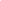 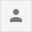 Click here to Reply, Reply to all, or Forward